                WESSEX         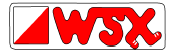 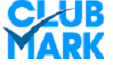 ORIENTEERING CLUBDORSET DELIGHTSunday 25th October 2015Location : 	Wareham Forest, NWCar Park:	Forest track, accessed from Wareham-Bere Regis road at     	GR SY872932Terrain:	The area is gently undulating with areas of pine and open heath. There is a reasonable network of Forest Roads and paths with some intricate detail to challenge the unwary.Courses:	White, Yellow, Orange, Light Green, Short Green, Green, Blue, Brown. + Free String CourseStarts:	10.30a.m. – 12.30p.m. (Registration: 10.00 – 12.00)Entries:	BOF Seniors £10 + £2 non-BOF Members	Juniors £3.00		Adult Novice Runners up to Orange £5.00 wessex-oc.org  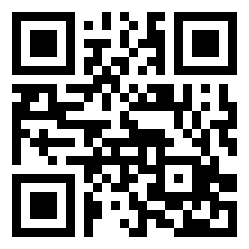                 WESSEX         ORIENTEERING CLUBDORSET DELIGHTSunday 25th October 2015Location : 	Wareham Forest, NWCar Park:	Forest track, accessed from Wareham-Bere Regis road at     	GR SY872932Terrain:	The area is gently undulating with areas of pine and open heath. There is a reasonable network of Forest Roads and paths with some intricate detail to challenge the unwary.Courses:	White, Yellow, Orange, Light Green, Short Green, Green, Blue, Brown. + Free String CourseStarts:	10.30a.m. – 12.30p.m. (Registration: 10.00 – 12.00)Entries:	BOF Seniors £10 + £2 non-BOF Members	Juniors £3.00		Adult Novice Runners up to Orange £5.00 wessex-oc.org  Entry preferred via Fabian 4 (www.fabian4.co.uk) or postal entries on Standard Entry Form with cheques payable to Wessex Orienteering Club to: Julie Astin   Flat 5, 50 Parkwood Road,  Bournemouth BH5 2BL Closing Date:  23rd October for Postal  and online entries.Officials:  Organiser:	 Organiser: Julie Astin (julie.asti01julie.astin@hotmail.co.uk  01202 429756 (before 9pm)Planner: 	Roger CrickmoreController:	Mike Kite (Wimborne OC)Entry preferred via Fabian 4 (www.fabian4.co.uk) or postal entries on Standard Entry Form with cheques payable to Wessex Orienteering Club to: Julie Astin   Flat 5, 50 Parkwood Road,  Bournemouth BH5 2BL Closing Date:  23rd October for Postal  and online entries.Officials:  Organiser:	 Organiser: Julie Astin (julie.asti01julie.astin@hotmail.co.uk  01202 429756 (before 9pm)Planner: 	Roger CrickmoreController:	Mike Kite (Wimborne OC)